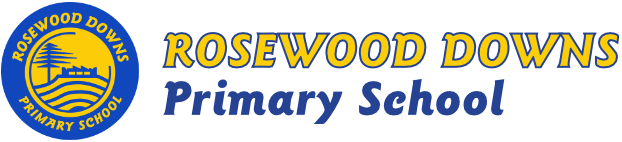 
Topic: Night and day        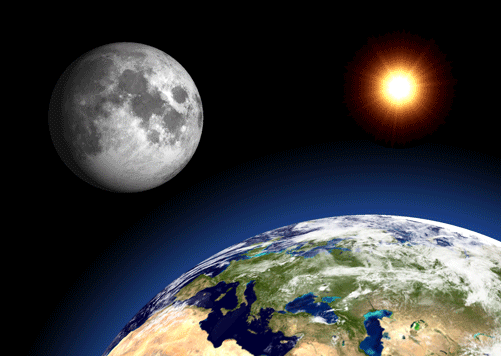 Curriculum Areas:  Earth & Space Sciences -: Earth’s rotation on its axis causes regular changes, including night and day.Geography:  Australia’s Places – Australia’s states and territories and major places.Civics & Citizenship:  Making decisions and making rules.English Focus: ReadingCAFÉ Literacy: Comprehension, Accuracy, Fluency, Expand Vocabulary.Daily 5: Read to Self, Read to Someone, Listen to Reading.Guided ReadingWriting ReportProcedural TextPoetry Handwriting: correct formation, direction, placement and size, joined cursive writing.Listening: Listening and understanding presentations and social interaction. Speaking: ‘My favourite book’ diorama presentations.Maths Focus:	Number & Algebra: Addition, subtraction, multiplication, division and fractions.Measurement & Geometry:  Time, 2D shapes, 3D objects, length and area. Statistics & Probability: Probability and data representation.Minor Curriculum Areas:  Think Plus – Growth MindsetSocial and Emotional Learning - Bounce Back